                                        2020 Entry Form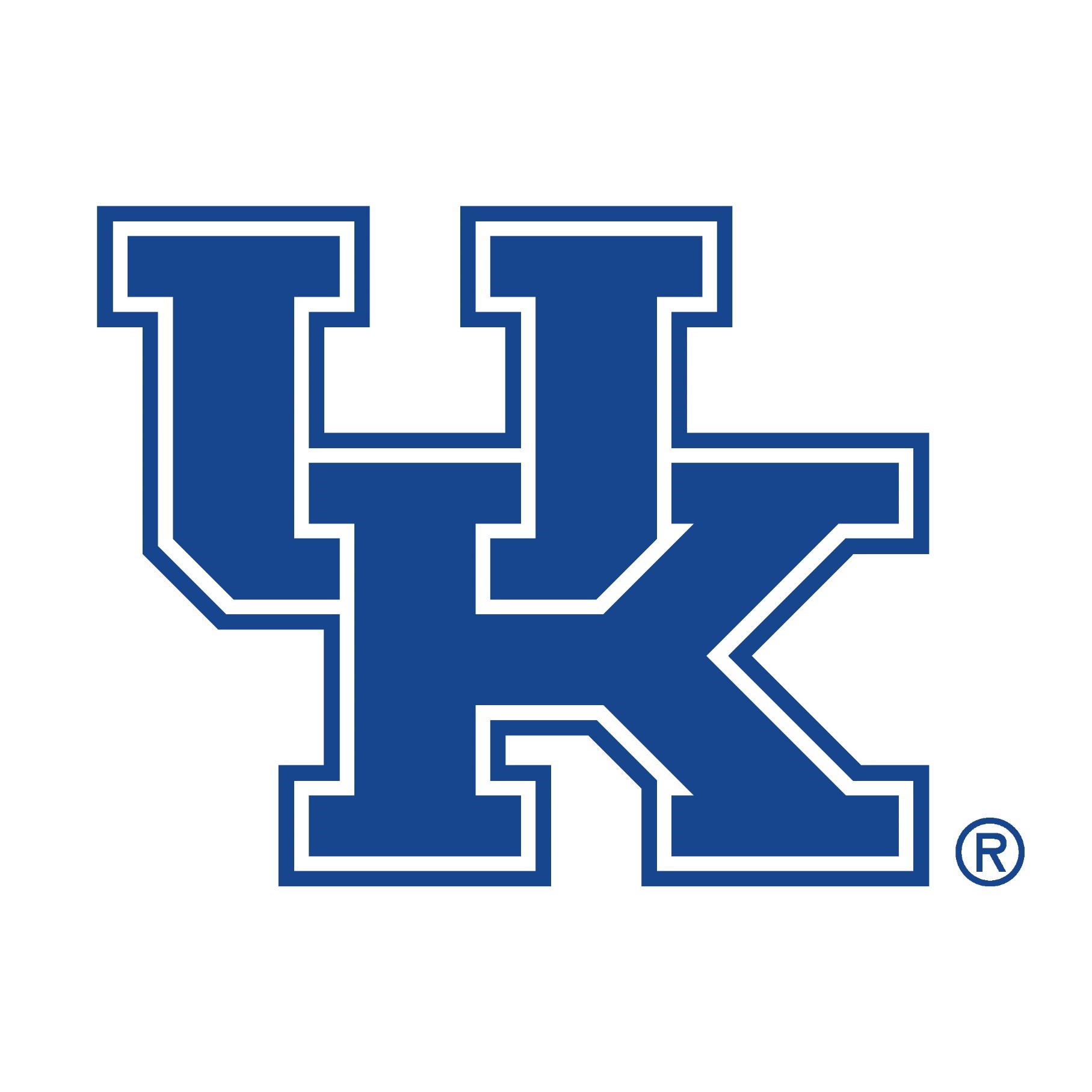 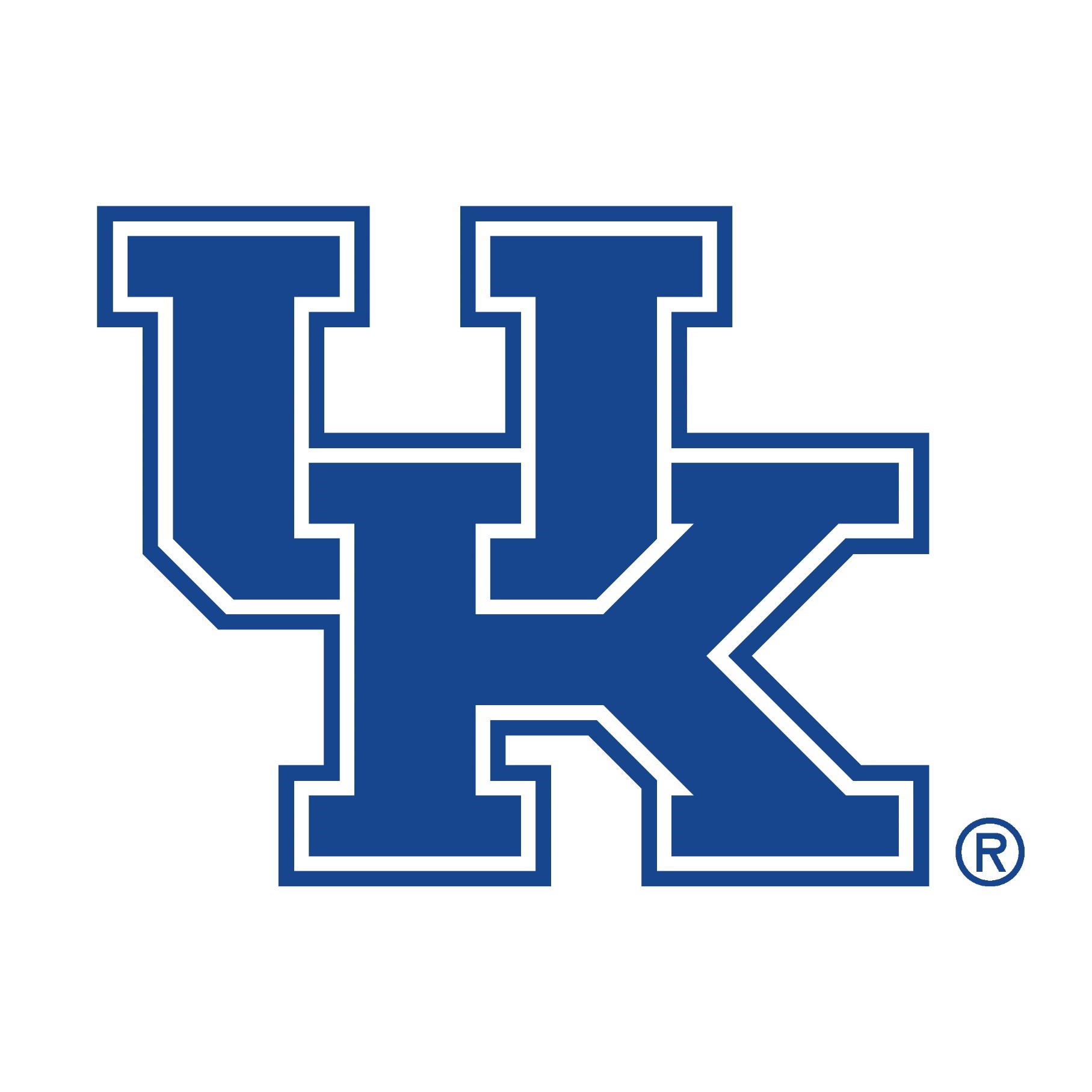 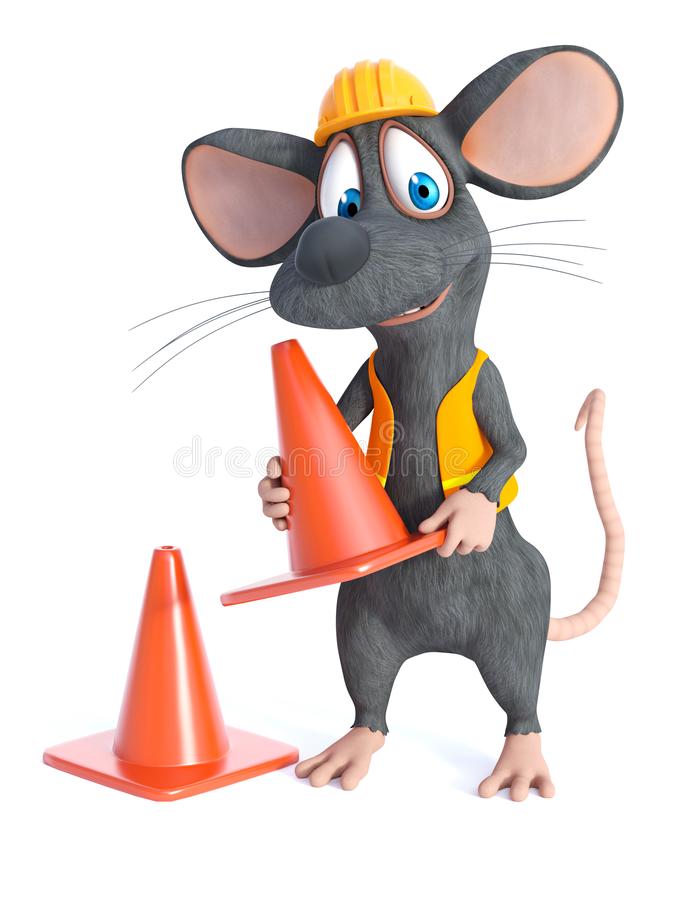 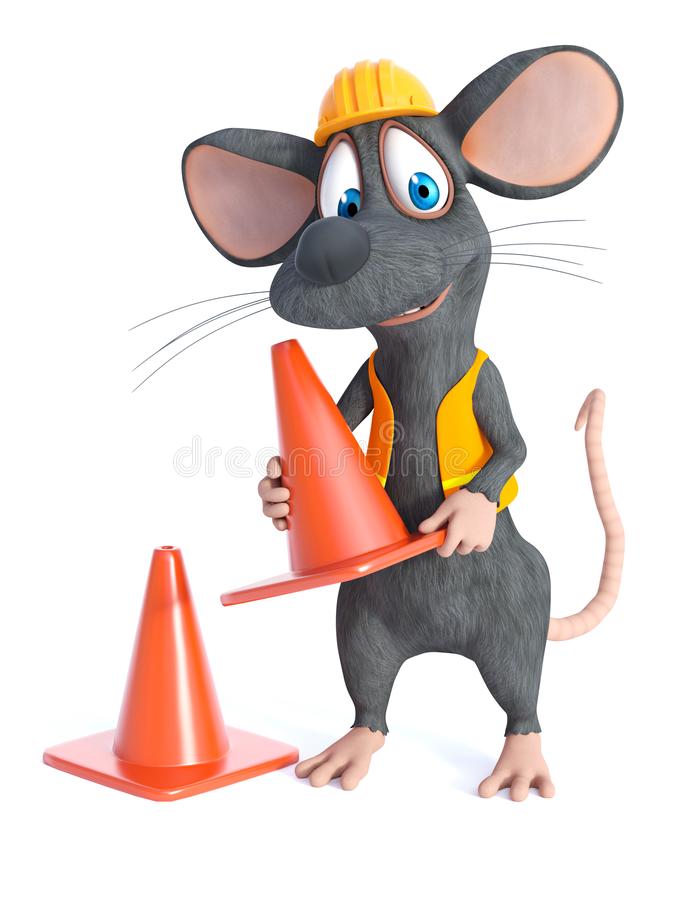 The Build a Better Mousetrap National Competition’s purpose is to collect and distribute real world examples of best practices, tips from the field, and assist in the transfer of technology for local and county transportation workers and other LTAP clients.We are looking for projects that you, your employees or crew designed and built.  Projects can be anything from the development of tools, equipment modification, and/or processes that increase safety, reduce cost, improve efficiency, and improve the quality of transportation.ENTRY TITLE: ___________________________________________________________________Problem Statement: ______________________________________________________________________________________________________________________________________________________________________________________________________________________________________________________________________________________________________________________________________________________________________________________________________Discussion of Solution: ______________________________________________________________________________________________________________________________________________________________________________________________________________________________________________________________________________________________________________________________________________________________________________________________________Labor, Equipment, Materials Used: ______________________________________________________________________________________________________________________________________________________________________________________________________________________________________________________________________________________________________________________________________________________________________________________________________Cost: ____________________________________________________________________________________________________________________________________________________________Savings/Benefits to the Community: ________________________________________________________________________________________________________________________________________________________________________________________________________________________________________________________________________________________________________________________* Please include a photo or schematic of your project with submission if possible (not required).  NOTES:Deadline to submit entry: May 29, 2020Submit entries by:Mail: 		Kentucky Transportation Center
		Technology Transfer Program - Mousetrap
		176 Raymond Building
		Lexington, Kentucky 40506-0261Fax:		859-257-1061Email:		martha.horseman@uky.eduFor additional information on the Build a Better Mousetrap Competition, contact us at 
800-432-0719 or visit our website at www.kyt2.com.  AgencyContact PersonAddressAddressCity, State, ZipPhoneFaxEmail